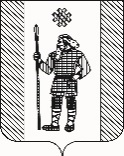 П О С Т А Н О В Л Е Н И ЕАДМИНИСТРАЦИИ КУДЫМКАРСКОГО МУНИЦИПАЛЬНОГО ОКРУГАПЕРМСКОГО КРАЯ     02.11.2022                                                                                  СЭД-260-01-06-1910Об утверждении Положения о создании условий для развития местного традиционного народного художественного творчества, участии в сохранении, возрождении, развитии народных художественных промыслов на территории Кудымкарского муниципального округа Пермского краяВ соответствии с Федеральным законом от 06.10.2003 № 131-ФЗ «Об общих принципах организации местного самоуправления в Российской Федерации», статьей 40 Закона Российской Федерации от 09.10.1992 № 3612-1 «Основы законодательства Российской Федерации о культуре», руководствуясь Уставом Кудымкарского муниципального округа Пермского края администрация Кудымкарского муниципального округа Пермского края ПОСТАНОВЛЯЕТ:Утвердить прилагаемое Положение о создании условий для развития местного традиционного народного художественного творчества, участии в сохранении, возрождении, развитии народных художественных промыслов на территории Кудымкарского муниципального округа Пермского края.2. Настоящее постановление вступает в силу после его официального опубликования в газете «Иньвенский край», подлежит размещению на официальном сайте администрации Кудымкарского муниципального округа Пермского края в информационно-телекоммуникационной сети «Интернет».3. Контроль за исполнением настоящего постановления возложить на заместителя главы администрации Кудымкарского муниципального округа Пермского края по социальному развитию.И. о. главы муниципального округа –главы администрации Кудымкарскогомуниципального округа Пермского края                                                  О.А. ЧетинаПОЛОЖЕНИЕ О СОЗДАНИИ УСЛОВИЙ ДЛЯ РАЗВИТИЯ МЕСТНОГО ТРАДИЦИОННОГО НАРОДНОГО ХУДОЖЕСТВЕННОГО ТВОРЧЕСТВА, УЧАСТИИ В СОХРАНЕНИИ, ВОЗРОЖДЕНИИ, РАЗВИТИИ НАРОДНЫХ ХУДОЖЕСТВЕННЫХ ПРОМЫСЛОВ НА ТЕРРИТОРИИ КУДЫМКАРСКОГО МУНИЦИПАЛЬНОГО ОКРУГА ПЕРМСКОГО КРАЯ1. ОБЩИЕ ПОЛОЖЕНИЯНастоящее Положение о создании условий для развития местного традиционного народного художественного творчества, участии в сохранении, возрождении, развитии народных художественных промыслов на территории Кудымкарского муниципального округа Пермского края (далее - Положение) разработано в соответствии с Конституцией Российской Федерации, федеральными законами от 06.10.2003 № 131-ФЗ «Об общих принципах организации местного самоуправления в Российской Федерации», от 06.01.1999 № 7-ФЗ «О народных художественных промыслах» статьей 40 Закона Российской Федерации от 09.10.1992 № 3612-1 «Основы законодательства Российской Федерации о культуре», Уставом Кудымкарского муниципального округа Пермского края.Положение направлено на реализацию полномочий органов местного самоуправления по созданию условий для развития местного традиционного народного художественного творчества, участия в сохранении, возрождении и развитии народных художественных промыслов на территории Кудымкарского муниципального округа Пермского края.Положение регулирует отношения в сфере создания условий для развития местного традиционного народного художественного творчества, участия в сохранении, возрождении и развитии народных художественных промыслов в Кудымкарском муниципальном округе Пермского края и направлено на реализацию конституционного права каждого гражданина на свободу художественного творчества. Участниками указанных отношений являются органы местного самоуправления Кудымкарского муниципального округа Пермского края, муниципальные учреждения культуры, граждане и юридические лица любых организационно-правовых форм и форм собственности Кудымкарского муниципального округа Пермского края.В настоящем Положении используются следующие понятия:- создание условий - комплекс действий, направленный на осуществление, выполнение, организацию и управление деятельностью, обеспечивающей реализацию прав и обязательств органов местного самоуправления по вопросу реализации установленных полномочий по созданию условий для сохранения и развития местного традиционного художественного творчества;- местное традиционное народное художественное творчество-нематериальное культурное наследие, деятельность по созданию и (или) интерпретации культурных ценностей, являющихся отражением культурной и национальной самобытности общества, включает в себя указание на традиционные виды культурной деятельности и на самодеятельный характер их освоения; - сохранение, возрождение и развитие традиционной народной культуры художественно-творческая, образовательная, воспитательная, обрядовая, ремесленная деятельность, направленная на воспроизводство традиционной народной культуры и народных художественных промыслов; - народный художественный промысел - одна из форм народного творчества, деятельность по созданию художественных изделий утилитарного и (или) декоративного назначения, осуществляемая на основе коллективного освоения и преемственности развития традиций народного искусства в определенной местности в процессе творческого ручного и (или) механизированного труда мастеров народных художественных промыслов;- художественное творчество - самодеятельное, любительское творчество, которое включает в себя создание и (или) исполнение художественных произведений силами любителей, выступающих коллективно или в одиночку; - традиции - элементы социального и культурного наследия, передающиеся от поколения к поколению и сохраняющиеся в определенных обществах, в социальных группах в течение длительного времени.ЦЕЛИ И ЗАДАЧИ НАСТОЯЩЕГО ПОЛОЖЕНИЯ2.1. Основными целями в сфере развития местного традиционного народного художественного творчества, участия в сохранении, возрождении, развитии народных художественных промыслов в Кудымкарском муниципальном округе Пермского края являются:- реализация конституционного права каждого жителя Кудымкарского муниципального округа Пермского края на свободу выбора всех видов творчества, на участие в культурной жизни и доступ к культурным ценностям;- удовлетворение общественных потребностей в сохранении, популяризации народного художественного творчества;ресурсное обеспечение поддержки жителей и организаций культуры Кудымкарского муниципального округа Пермского края, осуществляющих деятельность по сохранению, развитию и популяризации народного художественного творчества;создание правовых гарантий для сохранения и развития традиционного народного художественного творчества;определение основных направлений деятельности органов местного самоуправления в области возрождения, сохранения и развития традиционного художественного творчества на территории Кудымкарского муниципального округа Пермского края.Основными задачами в сфере развития местного традиционного народного художественного творчества, участия в сохранении, возрождении, развитии народных художественных промыслов в Кудымкарском муниципальном округе являются:сохранение национальной самобытности, развитие национальных культур коренных малочисленных народов, проживающих на территории Кудымкарского муниципального округа Пермского края;приобщение населения к культурным традициям народов Российской Федерации, лучшим отечественным и мировым культурным образцам;          - сохранение, возрождение и развитие традиций народных художественных промыслов;популяризация творчества профессиональных и самодеятельных авторов, создавших произведения, получившие общественное признание;содействие в приобретении знаний, умений и навыков в различных видах художественного творчества, развития творческих способностей населения Кудымкарского муниципального округа Пермского края;патриотическое воспитание детей и молодежи.ОРГАНИЗАЦИЯ ДЕЯТЕЛЬНОСТИ О СОЗДАНИИ УСЛОВИЙ ДЛЯ РАЗВИТИЯ МЕСТНОГО ТРАДИЦИОННОГО НАРОДНОГО ХУДОЖЕСТВЕННОГО ТВОРЧЕСТВА, УЧАСТИЯ В СОХРАНЕНИИ, ВОЗРОЖДЕНИИ, РАЗВИТИИ НАРОДНЫХ ХУДОЖЕСТВЕННЫХ ПРОМЫСЛОВ НА ТЕРРИТОРИИ КУДЫМКАРСКОГО МУНИЦИПАЛЬНОГО ОКРУГА ПЕРМСКОГО КРАЯНародные художественные промыслы представляют собой неотъемлемое достояние и одну из форм народного творчества народов Российской Федерации. Участие в сохранении, возрождении и развитии народных художественных промыслов является полномочием администрации Кудымкарского муниципального округа Пермского края.Полномочия о создании условий для развития местного традиционного народного художественного творчества, участия в сохранении, возрождении, развитии народных художественных промыслов на территории Кудымкарского муниципального округа Пермского края могут быть реализованы путем создания организаций культуры различных типов и организационно-правовых форм, а также путем содействия иным организациям за счет средств бюджета Кудымкарского муниципального округа Пермского края, за счет переданного муниципального имущества, закрепленного на праве оперативного управления, и за счет иных организационно-правовых мероприятий, создающих социально- экономические условия для образования и развития этих организаций.Создание условий для развития местного традиционного народного художественного творчества должно иметь ресурсное обеспечение, предусматривающее финансовую, материальную и структурную поддержку.Проведение мероприятий в области создания условий для развития местного традиционного народного художественного творчества, участия в сохранении, возрождении и развитии народных художественных промыслов на территории Кудымкарского муниципального округа Пермского края осуществляется муниципальными организациями культуры Кудымкарского муниципального округа Пермского края в объемах и порядке, установленных действующим законодательством Российской Федерации, Пермского края и муниципальными правовыми актами Кудымкарского муниципального округа Пермского края.В целях решения вопросов местного значения по созданию условий для развития местного традиционного народного художественного творчества, участия в сохранении, возрождении, развитии народных художественных промыслов на территории Кудымкарского муниципального округа Пермского края к полномочиям администрации Кудымкарского муниципального округа Пермского края относятся:разработка и реализация муниципальных программ по сохранению и развитию народного художественного творчества;обеспечение функционирования и финансирования муниципальных учреждений культуры, осуществляющих функции развития и популяризации народного художественного творчества и сохранения, возрождения и развития народных художественных промыслов; осуществление поддержки и развития их материально-технической базы;	- организация разработки и реализации творческих проектов по проведению праздников, конкурсов и других массовых мероприятий, с целью популяризации и развития народного художественного творчества;содействие созданию отдельных коллективов, студий, кружков народного художественного творчества и других любительских объединений различной жанровой направленности;принятие муниципальных правовых актов в области создания условий для развития местного традиционного народного художественного творчества, участия в сохранении, возрождении, развитии народных художественных промыслов на территории Кудымкарского муниципального округа Пермского края;	- определение основных направлений деятельности в области создания условий для развития местного традиционного народного художественного творчества, участия в сохранении, возрождении, развитии народных художественных промыслов на территории Кудымкарского муниципального округа Пермского края;	- осуществление иных установленных в соответствии с законодательством
Российской Федерации и Пермского края полномочий.	3.6. Муниципальное казенное учреждение «Кудымкарский районный Дом культуры» в целях решения вопросов местного значения по созданию условий для развития местного традиционного народного художественного творчества, участия в сохранении, возрождении, народных художественных промыслов на территории Кудымкарского муниципального округа Пермского края осуществляет следующие полномочия:	- обеспечение условий для создания и развития творческих коллективов различной жанровой направленности (хореографического, хорового, музыкального, театрального, фольклорного, декоративно-прикладного и изобразительного искусства) в подведомственных муниципальных учреждениях культуры и искусства Кудымкарского муниципального округа Пермского края;           - разработка и реализация творческих проектов по проведению фестивалей, конкурсов мероприятий;поддержка творческой деятельности граждан, являющихся носителями и распространителями материальных и духовных традиций народной культуры;обеспечение условий сохранения и пополнения собраний фольклорно-этнографических материалов, хранящихся в музеях, библиотеках подведомственных учреждениях культуры и искусства;обеспечение условий для создания и экспонирования предметов традиционной культуры, предметов декоративно-прикладного искусства;- подготовка предложений по совершенствованию правового регулирования отношений в сфере сохранения национального культурного наследия и традиций народных художественных промыслов;содействие развитию межрегионального культурного сотрудничества в области народного художественного творчества;- осуществление иных полномочий в соответствии с законодательством Российской Федерации и Пермского края, Уставом Кудымкарского муниципального округа Пермского края, правовыми актами органов местного самоуправления Кудымкарского муниципального округа Пермского края.3.7. Деятельность по созданию условий для развития местного традиционного народного художественного творчества, участия в сохранении, возрождении и развитии народных художественных промыслов на территории Кудымкарского муниципального округа Пермского края осуществляется также иными организациями, расположенными на территории Кудымкарского муниципального округа Пермского края  и оказывающими услуги в сфере культуры за счет собственных средств в случае, если соответствующие виды деятельности предусмотрены Уставами этих организаций.ФИНАНСОВОЕ ОБЕСПЕЧЕНИЕ 4.1. Финансовое обеспечение по созданию условий для развития местного традиционного народного художественного творчества, участия в сохранении, возрождении, развитии народных художественных промыслов на территории Кудымкарского муниципального округа Пермского края осуществляется в пределах средств, предусмотренных в бюджете Кудымкарского муниципального округа Пермского края на соответствие финансового года и плановый период.     УТВЕРЖДЕНО     постановлением администрации Кудымкарского муниципального                                        округа Пермского края      от 02.11.2022 № СЭД-260-01-06-1910           